Delo na daljavo: 8. teden 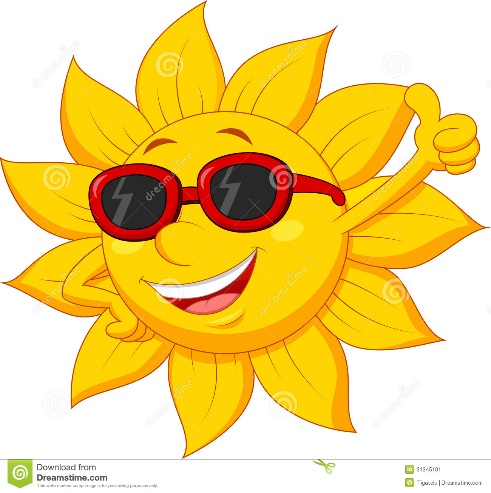 Pouk OPB5 v 2.b, v sredo 8.5.2020 Pozdravljeni učenci/ke: Ponovno delamo spinnerje, tokrat umetniške.  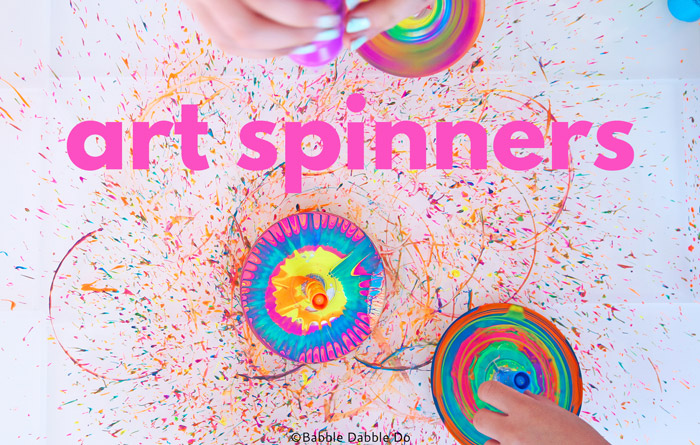 Kaj potrebujete:star CDfrnikulopokrovcek od flumastra (ki ga ne rabite več)Barve v flaškah, kijih lahko stisneteKartonasto škatlo (z višjim robom)pištolo z vročim lepilomNavodila: naredi spinner. Na eno stran CDja prilepiš frnikulo (z vročim lepilom), na drugo stran pokrovček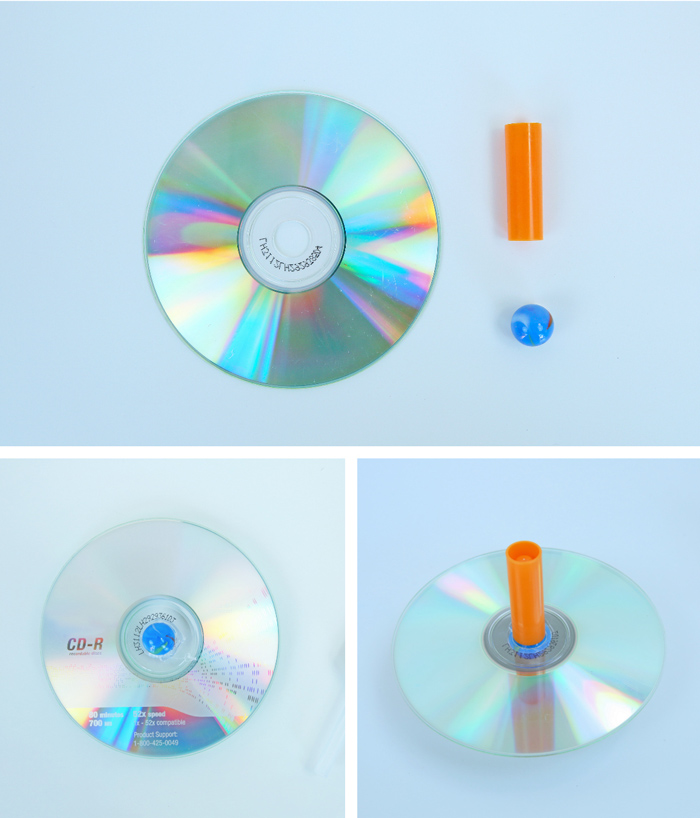 Pobarvaj spinner. Vzemi škatlo (da barva ne šprica na okrog), zavrti spinner in na CD stisni barvo (ko se spinner vrti). Ponovi večkrat z različnimi barvami.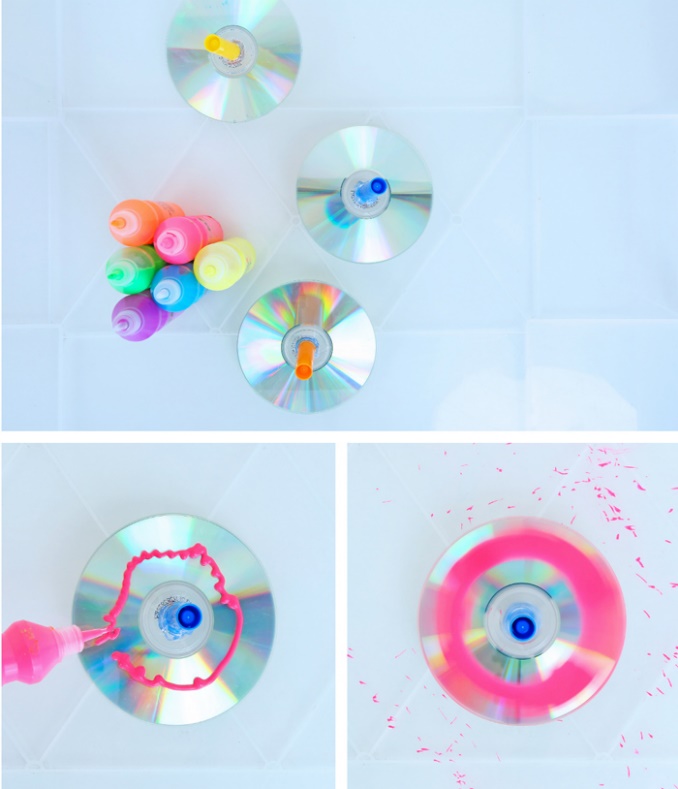 V pomoč pri izdelavi vam je lahko tudi spodnji video posnetek: https://www.youtube.com/watch?v=cv-mKDp4Lqw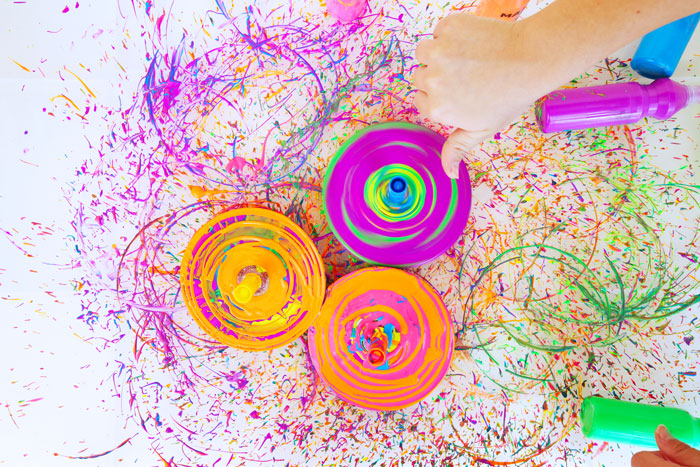 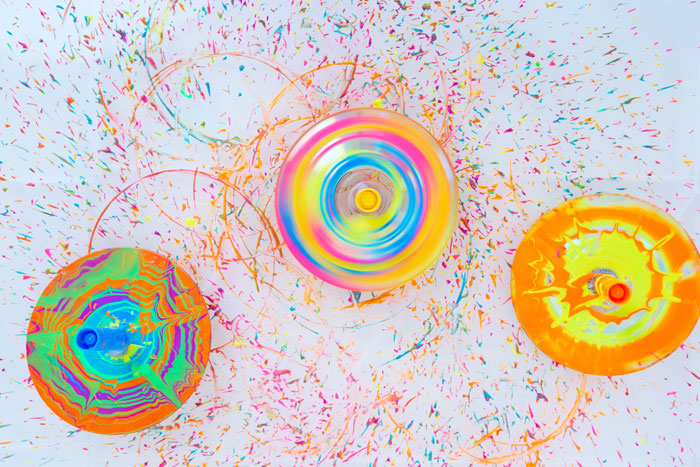 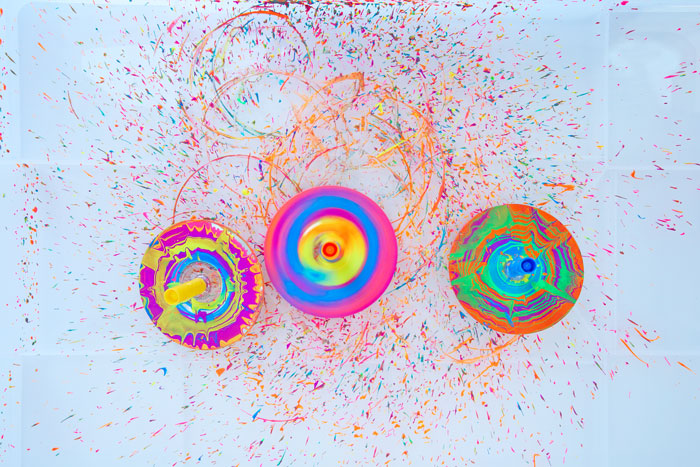 Izdelava izdelka ni obvezna, učenci naj ga izdelajo, če jim je všeč. Če bi mi pa kdo želel pokazati svoj izdelek (kar bom zelo vesela  ), ima kakšno vprašanje, potrebuje pomoč … me lahko dobi na: maja.brate@guest.arnes.si